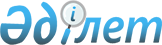 Солтүстік Қазақстан облысы Есіл ауданы мәслихатының 2021 жылғы 8 қаңтардағы № 58/398 "2021-2023 жылдарға арналған Солтүстік Қазақстан облысы Есіл ауданы Покровка ауылдық округінің бюджетін бекіту туралы" шешіміне өзгерістер мен толықтырулар енгізу туралыСолтүстік Қазақстан облысы Есіл ауданы мәслихатының 2021 жылғы 21 сәуірдегі № 6/53 шешімі. Солтүстік Қазақстан облысының Әділет департаментінде 2021 жылғы 26 сәуірде № 7337 болып тіркелдіы
      Қазақстан Республикасының 2008 жылғы 4 желтоқсандағы Бюджеттік кодексінің 106, 109-1-баптарына, Қазақстан Республикасының 2001 жылғы 23 қаңтардағы "Қазақстан Республикасындағы жергілікті мемлекеттік басқару және өзін-өзі басқару туралы" Заңының 6-бабы 2-7-тармағына сәйкес, Солтүстік Қазақстан облысы Есіл ауданының мәслихаты ШЕШІМ ҚАБЫЛДАДЫ:
      1. "2021-2023 жылдарға арналған Солтүстік Қазақстан облысы Есіл ауданы Покровка ауылдық округінің бюджетін бекіту туралы" Солтүстік Қазақстан облысы Есіл ауданы мәслихатының 2021 жылғы 8 қаңтардағы № 58/398 шешіміне (Нормативтік құқықтық актілерді мемлекеттік тіркеу тізілімінде № 7014 болып тіркелген) келесі өзгерістер мен толықтырулар енгізілсін: 
      1 тармақ жаңа редакцияда мазмұндалсын:
      "1. 2021-2023 жылдарға арналған Солтүстік Қазақстан облысы Есіл ауданы Покровка ауылдық округінің бюджеті сәйкесінше 1, 2, 3 - қосымшаларға сәйкес, соның ішінде 2021 жылға келесі көлемдерде бекітілсін:
      1) кірістер – 41 298 мың теңге:
      салықтық түсімдер – 5 385 мың теңге;
      салықтық емес түсімдер - 0 мың теңге;
      негізгі капиталды сатудан түсетін түсімдер - 0 мың теңге;
      трансферттер түсімі – 35 913 мың теңге;
      2) шығындар – 42 004,4 мың теңге;
      3) таза бюджеттік кредиттеу - 0 мың теңге:
      бюджеттік кредиттер - 0 мың теңге;
      бюджеттік кредиттерді өтеу - 0 мың теңге;
      4) қаржы активтерімен операциялар бойынша сальдо - 0 мың теңге:
      қаржы активтерін сатып алу - 0 мың теңге;
      мемлекеттің қаржы активтерін сатудан түсетін түсімдер - 0 мың теңге;
      5) бюджет тапшылығы (профициті) – - 706,4 мың теңге;
      6) бюджет тапшылығын қаржыландыру (профицитін пайдалану) – 706,4 мың теңге:
      қарыздар түсімі - 0 мың теңге;
      қарыздарды өтеу - 0 мың теңге;
      бюджет қаражатының пайдаланылатын қалдықтары – 706,4 мың теңге.";
      1-1 тармақпен келесі мазмұнда толықтырылсын:
      "1-1. Покровка ауылдық округі бюджетінде шығындар қаржылық жылдың басына қалыптасқан қаражаттың бос қалдықтары есебінен 706,4 мың теңге сомада 4 қосымшаға сәйкес қарастырылсын.";
      4 тармақ жаңа редакцияда мазмұндалсын:
      "4. 2021 жылға арналған Покровка ауылдық округі бюджетінде облыстық бюджеттен бөлінген нысаналы ағымдағы трансферттер көлемі қарастырылсын, соның ішінде:
      Покровка ауылындағы көше жарығының ағымдағы жөндеуіне;
      Покровка ауылында жарықтандырумен кентішілік жолдардың орташа жөндеуіне. 
      Облыстық бюджеттен нысаналы ағымдағы трансферттерді бөлу "2021-2023 жылдарға арналған Солтүстік Қазақстан облысы Есіл ауданының Покровка ауылдық округінің бюджетін бекіту туралы" Солтүстік Қазақстан облысы Есіл ауданы мәслихатының шешімін жүзеге асыру туралы" Солтүстік Қазақстан облысы Есіл ауданының Покровка ауылдық округі әкімінің шешімімен анықталады.";
      аталған шешімнің 1 - қосымшасы осы шешімнің 1 - қосымшасына сәйкес жаңа редакцияда мазмұндалсын;
      аталған шешім осы шешімнің 2 - қосымшасына сәйкес 4 - қосымшамен толықтырылсын.
      2. Осы шешім 2021 жылдың 1 қаңтарынан бастап қолданысқа енгізіледі.  2021 жылға арналған Солтүстік Қазақстан облысы Есіл ауданы Покровка ауылдық округінің бюджеті 2021 жылдың 1 қаңтарына қалыптасқан бюджеттік қаражаттың бос қалдықтарын бағыттау
					© 2012. Қазақстан Республикасы Әділет министрлігінің «Қазақстан Республикасының Заңнама және құқықтық ақпарат институты» ШЖҚ РМК
				
      Солтүстік Қазақстан облысы Есіл ауданы
мәслихаты сессиясының төрағасы

П. Гольцер

      Солтүстік Қазақстан облысы Есіл ауданы
мәслихатының хатшысы

А. Бектасова
Солтүстік Қазақстан облысыЕсіл ауданы мәслихатының2021 жылғы 21 сәуірдегі№ 6/53 шешіміне1- қосымшаСолтүстік Қазақстан облысыЕсіл ауданы мәслихатының2021 жылғы 8 қаңтардағы№ 58/398 шешіміне1 - қосымша
Санаты
Сыныбы
Кіші сыныбы
Атауы
Сомасы 

(мың теңге) 
1) Кірістер
41 298
1
Салықтық түсімдер
5 385
04
Меншiкке салынатын салықтар
5 385
1
Мүлiкке салынатын салықтар
50
3
Жер салығы
600
4
Көлiк құралдарына салынатын салық
4 735
4
Трансферттердің түсімдері
35 913
02
Мемлекеттік басқарудың жоғары тұрған органдарынан түсетін трансферттер
35 913
3
Аудандардың (облыстық маңызы бар қаланың) бюджетінен трансферттер
35 913
Функционалдық топ
Бюджеттік бағдарламалардың әкімшісі
Бағдарлама
Атауы
Сомасы 

(мың теңге) 
2) Шығындар
42 004,4
01
Жалпы сипаттағы мемлекеттік қызметтер
17 430
124
Аудандық маңызы бар қала, ауыл, кент, ауылдық округ әкімінің аппараты
17 430
001
Аудандық маңызы бар қала, ауыл, кент, ауылдық округ әкімінің қызметін қамтамасыз ету жөніндегі қызметтер
17 430
07
Тұрғын үй-коммуналдық шаруашылық
6 181
124
Аудандық маңызы бар қала, ауыл, кент, ауылдық округ әкімінің аппараты
6 181
008
Елді мекендердегі көшелерді жарықтандыру
4 781
009
Елді мекендердің санитариясын қамтамасыз ету
1 000
011
Елді мекендерді абаттандыру және көгалдандыру
400
12
Көлік және коммуникация
1 500
124
Аудандық маңызы бар қала, ауыл, кент, ауылдық округ әкімінің аппараты
1 500
013
Аудандық маңызы бар қалаларда, ауылдарда, кенттерде, ауылдық округтерде автомобиль жолдарының жұмыс істеуін қамтамасыз ету
1 500
13
Басқалар
16 187
124
Аудандық маңызы бар қала, ауыл, кент, ауылдық округ әкімінің аппараты
16 187
057
"Ауыл-Ел бесігі" жобасы шеңберінде ауылдық елді мекендердегі әлеуметтік және инженерлік инфрақұрылым бойынша іс-шараларды іске асыру
16 187
15
Трансферттер
706,4
 

124
Аудандық маңызы бар қала, ауыл, кент, ауылдық округ әкімінің аппараты
706,4
051
Заңнаманы өзгертуге байланысты жоғары тұрған бюджеттің шығындарын өтеуге төменгі тұрған бюджеттен ағымдағы нысаналы трансферттер
706,4
3) Таза бюджеттік кредиттеу
0
Бюджеттік кредиттер
0
Бюджеттік кредиттерді өтеу
0
4) Қаржы активтермен операциялар бойынша сальдо 
0
Қаржылық активтерді сатып алу
0
Мемлекеттің қаржы активтерін сатудан түсетін түсімдер
0
5) Бюджет тапшылығы (профициті) 
-706,4
6) Тапшылық орнын қаржыландыру (бюджет профицитін пайдалану)
706,4
7
Қарыздар түсімдері
0
16
Қарыздарды өтеу
0
Санаты
Сыныбы
Кіші сыныбы
Атауы
Сомасы 

(мың теңге) 
8
Бюджет қаражатының пайдаланатын қалдықтары 
706,4
01
Бюджет қаражаты қалдықтары 
706,4
1
Бюджет қаражатының бос қалдықтары
706,4Солтүстік Қазақстан облысыЕсіл ауданы мәслихатының2021 жылғы 21 сәуірдегі№ 6/53 шешіміне2 - қосымшаСолтүстік Қазақстан облысыЕсіл ауданы мәслихатының2021 жылғы 8 қаңтардағы№ 58/398 шешіміне4 - қосымша
Функционалдық топ
Бюджеттік бағдарламалардың әкімшісі
Бағдарлама
Атауы
Сомасы 

(мың теңге) 
15
Трансферттер
706,4
124
Аудандық маңызы бар қала, ауыл, кент, ауылдық округ әкімінің аппараты
706,4
051
Заңнаманы өзгертуге байланысты жоғары тұрған бюджеттің шығындарын өтеуге төменгі тұрған бюджеттен ағымдағы нысаналы трансферттер
706,4
Барлығы:
706,4